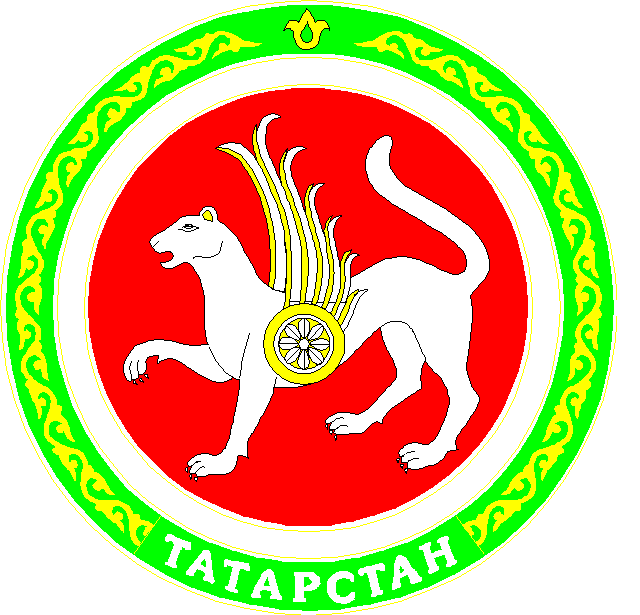 Об утверждении формы бланка сертификатаВ целях реализации постановления Кабинета Министров Республики Татарстан от 18.12.2007 № 732 «О дополнительных мерах по обеспечению жильем многодетных семей,  нуждающихся в улучшении жилищных условий» п р и к а з ы в а ю:1. Утвердить прилагаемую форму бланка сертификата.2. Начальнику юридического отдела Э.Ю.Латыповой обеспечить направление настоящего приказа на государственную регистрацию в Министерство юстиции Республики Татарстан в установленном порядке.3. Заведующей сектором взаимодействия со средствами массовой информации Г.С.Миннихановой обеспечить размещение настоящего приказа на официальном сайте Министерства строительства, архитектуры и жилищно-коммунального хозяйства Республики Татарстан в информационно- телекоммуникационной сети «Интернет». 4. Признать утратившим силу приказ Министерства строительства, архитектуры и жилищно-коммунального хозяйства Республики Татарстан от 23.05.2008 № 76/о «Об утверждении бланков сертификатов».5. Установить, что действие настоящего приказа распространяется на правоотношения, возникшие с 1 января 2017 года.6. Контроль за исполнением настоящего приказа возложить на первого заместителя министра А.М.Фролова.Министр                                                                                             И.Э.ФайзуллинУтвержденприказом Министерства строительства, архитектуры и жилищно-коммунального хозяйства Республики Татарстанот «__»______20___г. №____ЛИЦЕВАЯ СТОРОНАМИНИСТЕРСТВО СТРОИТЕЛЬСТВА, АРХИТЕКТУРЫ И ЖИЛИЩНО-КОММУНАЛЬНОГО ХОЗЯЙСТВА РЕСПУБЛИКИ ТАТАРСТАНСЕРТИФИКАТО ВЫДЕЛЕНИИ СУБСИДИИ НА ПРИОБРЕТЕНИЕ ЖИЛЬЯСЕРИЯ МС								                                                                                   № 0000Настоящим сертификатом удостоверяется, что___________________________________________________________________________ (фамилия, имя, отчество владельца сертификата, номер паспорта________________________________________________________________________________________________________________________________________________________________________________________________________________________________________________                                                                                                    кем и когда выдан паспорт)в соответствии с постановлением Кабинета Министров Республики Татарстан от 18.12.2007 № 732 «О дополнительных мерах по обеспечению жильем многодетных семей, нуждающихся в улучшении жилищных условий» ему (ей) предоставляется за счет средств республиканского бюджета субсидия в размере_____________________________________________________________________________________________________                                                                                                                                                                                                                           (цифрами и прописью)______________________________________________________________________________________________________рублей для приобретения жилого помещения,рассчитанная с учетом___________________________ совместно проживающих с ним членов его семьи:                                                                   (количество цифрами)     Норматив общей площади жилого помещения (Н)_______ кв.метров.Средняя рыночная стоимость  общей площади жилья в Республике Татарстан (С)________ рублей.Имеющаяся (и (или) отчужденная) общая площадь жилого помещения (И)__________ кв.метров.Размер субсидии Р = С х (Н - И) = _________________________ рублей.Сертификат выдан___________________________________________________________________________________________                                                                            (наименование органа исполнительной власти, оформляющего сертификат)Дата выдачи «____»______________ 20___ г.Сертификат действителен до «___»______________20___ г. (включительно)._______________________                   ___________________                                   ____________________               (должность)				          (ф.и.о.)				                            (подпись)М.П.----------------------------------------------------------- линия отреза--------------------------------------------------------------------КОРЕШЕК СЕРТИФИКАТАО ВЫДЕЛЕНИИ СУБСИДИИ НА ПРИОБРЕТЕНИЕ ЖИЛЬЯСЕРИЯ МС								                                                                                 № 0000Настоящим сертификатом удостоверяется, что  __________________________________________________________________________                                                                                                               (фамилия, имя, отчество владельца сертификата, номер паспорта ________________________________________________________________________________________________________________________________________________________________________________________________________________________________________________ кем и когда выдан паспорт)в соответствии с постановлением Кабинета Министров Республики Татарстан от 18.12.2007 № 732 «О дополнительных мерах по обеспечению жильем многодетных семей, нуждающихся в улучшении жилищных условий» ему (ей) предоставляется за счет средств республиканского бюджета субсидия в размере_____________________________________________________________________________________________________                                                                                                                                                                                                                           (цифрами и прописью)______________________________________________________________________________________________________рублей для приобретения жилого помещения,рассчитанная с учетом___________________________ совместно проживающих с ним членов его семьи.                                                                   (количество цифрами)     Норматив общей площади жилого помещения (Н)_______ кв.метров.Средняя рыночная стоимость  общей площади жилья в Республике Татарстан (С)________ рублей.Имеющаяся (и (или) отчужденная) общая площадь жилого помещения (И)__________ кв.метров.Размер субсидии Р = С х (Н - И) = _______________________ рублей.Сертификат выдан___________________________________________________________________________________________                                                                            (наименование органа исполнительной власти, оформляющего сертификат)Дата выдачи «____»______________ 20___ г.Сертификат действителен до «___»______________20___ г. (включительно)._______________________                   ___________________                                   ____________________               (должность)				          (ф.и.о.)				                            (подпись)М.П.ОБОРОТНАЯ СТОРОНАДостоверность сведений, содержащихся в сертификате, проверил(а), сертификат получил(а):_______________________          _______________________                            _____________________    (подпись владельца сертификата                                  (ф.и.о.)                                                                                 (дата)или уполномоченного им лица)Орган, осуществляющий вручение сертификата ____________________________________________________________________            (наименование органа местного самоуправления, осуществляющего_______________________________________________________________________________________________________________________ вручение сертификата)Сертификат выдал(а), документы, послужившие основанием для выдачи сертификата, и достоверность сведений, содержащихся в сертификате, проверил(а):                      ________________________________________                            ______________________________________	         (подпись лица, вручившего сертификат)                                                                   (ф.и.о.)М.П.Сведениями, содержащими в сертификате, ознакомлены:Достоверность сведений, содержащихся в сертификате, проверил(а), сертификат получил(а):_______________________                                _______________________                        ______________________    (подпись владельца сертификата                                                             (ф.и.о.)                                                                          (дата)или уполномоченного им лица)Орган, осуществляющий вручение сертификата____________________________________________________________________________                                                            (наименование органа местного самоуправления, осуществляющего вручение сертификата)______________________________________________________________________________________________________________ Сертификат выдал(а), документы, послужившие основанием для выдачи сертификата, и достоверность сведений, содержащихся в сертификате, проверил(а):                    __________________________________                       _______________________________________		                           (подпись лица, вручившего сертификат)                                                     (ф.и.о.)Учетное дело №__________________________М.П.№ п/пРодственные отношения к владельцу сертификатаФамилия и инициалыГод рождения№ п/пРодственные отношения к владельцу сертификатаФамилия и инициалыГод рождения 1 829310411512613714№ п/пРодственные отношения к владельцу сертификатаФамилия и инициалыГод рожденияНомер паспорта, свидетельства о рождении, кем и когда выданПодписи членов семьи и владельца сертификата1234567891011121314